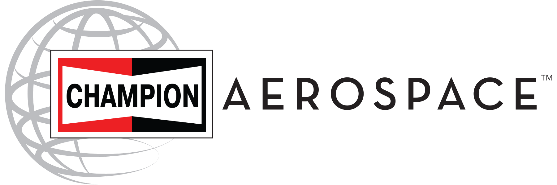 CHAMPION AEROSPACE LLC  TERMS AND CONDITIONS OF PURCHASE  Applicable Law – Definitions: The definitions of terms interpretation of this Order, and the rights of parties hereto shall be construed and governed by the laws enacted in Buyer’s state (as shown on the face hereof), including the Uniform Commercial Code. All reference herein to federal, state, or local statutes, regulations, rules and orders shall be deemed to include all amendments and revisions thereof. “Buyer” means Champion Aerospace LLC. “Seller” means the person or corporation to which this Purchase Order is addressed. “Order” means this purchase order, including all terms and conditions on the face and reverse side hereof and all specifications issued hereunder and all drawings, models and samples furnished hereunder. “Goods” means those articles, materials, drawings, date or other property or services described on the front side of this Order. “Seller” also includes Seller’s principal if Seller is acting as broker or agent.  Acceptance: Acceptance of this Order is expressly limited to the terms and conditions contained herein including the terms on the face of this Purchase Order and any attachments hereto, and any additional and/or different terms and conditions proposed by Seller are rejected unless specifically consented to in writing signed by an authorized representative of Buyer. Acceptance may be made by signing and returning this Purchase Order, by other express acceptance, or by shipment or Goods hereunder. If this Order is deemed to constitute an offer, it shall be accepted in the expressly limited manner specified on the face hereof. If this order is deemed to constitute acceptance of an offer, such acceptance is expressly make conditional on Seller’s assent to the terms of this Order and shipment of any part of the Goods or other commencement of performance shall be deemed to constitute such assent.  Price: The price on the Order is effective as of the date on which the Order is issued and remains in effect for the duration of the Order. If no price is included in this Order, the price shall be the price set out in Seller’s published price list in force as of the date of this Order. Unless otherwise specified in this Order, the price includes all packaging, transportation costs to the Delivery Location, insurance, customs duties and fees and applicable taxes, including, but not limited to, all value- added taxes, sales, use or excise taxes. No increase in the price is effective, whether due to increased material, labor or transportation costs or otherwise, without Buyer’s prior written consent.Cash Discount: Calculations will be from the date of receipt of an acceptable invoice and/or when Goods are received by Buyer, whichever is later. Payment is deemed to be made for the purposes of earnings the discount on the date of mailing Buyer’s check. Payment shall be in U.S. currency.  Taxes: Unless otherwise specified on the face hereof, the prices set forth on this Order include all applicable federal, state, local taxes, or taxes or exactions of any foreign government, and customs, duties, and any other governmental charges and exactions of any kind whatever. Notwithstanding the foregoing, Buyer shall only by liable for such federal, state, and local taxes levied on Buyer, which Seller is required by law to collect from the Buyer.  Packaging: All incoming packages must be clearly marked with the Buyer P.O. number and shall be packed, marked, and otherwise prepared for shipment in a manner which is (i) in accordance with good commercial practice (ii) acceptable to common carriers for shipment at the lowest rate for the Goods (unless a premium method is specified on the face hereof); and penalties or increased charges due to failure to do so will be charged to Seller (iii) adequate to assure safe arrival of the Goods at the named destination and (iv) at Seller’s expense unless otherwise expressly agreed in writing.  Documentation: A Packing Slip must accompany each incoming shipment and shall state, as a minimum, the Purchase Order Number, Buyer’s Part Number, Manufacturer’s Part Number, Quantity and Date of Shipment.  F.O.B. Point and Traffic: Unless otherwise specifically provided on the face hereof, the Goods purchase hereunder shall be delivered on an F.O.B. destination basis to Buyer’s designated plant or place of business, packing, loading and freight charges prepaid by Seller.  a. Routing: Mode of Transportation. Carrier: As indicated on the face hereof  b. Cartage Premium: No charge shall be allowed unless authorized by Buyer in writing prior to shipment.  Delivery Schedule: Time is of the essence in the performance of this Order by Seller. Delivery of the Goods must be made within the time stated on the Order, failing which buyer reserves the right to cancel this Order, purchase materials elsewhere and charge Seller with any loss incurred. Risk of loss as to the Goods shall remain with Seller until after the Goods are delivered and all nonconformities are cured.  Warranty: In addition to any other warranties, whether express or implied, Seller warrants that the Goods and/or services covered by this Order shall be free from any defects in material and workmanship and in complete conformance with any and all governmental standards and any and all specifications, drawings, and descriptions incorporated herein or furnished to Seller. Seller further warrants that the Goods shall be (i) of merchantable quality, (ii) fit for the particular purposes and uses specified by Buyer or known to Seller, (iii) free of any lien or other claim against title and (iv) to the extent not manufactured to Buyer’s detailed designs furnished by Buyer, shall be free from defects in design. All warranties contained herein shall survive Buyer’s inspection, testing, and acceptance. Seller agrees at its own cost and expense to defend and hold Buyer harmless from and against any and all claims, actions, liability, damage, loss, and expanse based upon or arising out of any claimed defects in the Goods ordered hereunder, and breach of Seller’s warranty to Buyer and /or any other breach by Seller. Seller’s warranties, and any consumer warranties, service policies or similar undertakings of Seller shall be enforceable by Buyer’s customers and any subsequent owner of the Goods in addition to Buyer.  Inspection: After receipt of Goods, Buyer shall have a reasonable time, but not less than seven days, in which to inspect and accept or reject Goods. If specifications, instructions or warranties are not met, Buyer reserves the right to reject and return all nonconforming materials to Seller at Seller’s expense and risk and to recover all damages incidental to the rejection. Payment for the Goods shall not constitute an acceptance of the Goods nor impair Buyer’s right to inspect or any other of its remedies. For all rejected Goods, Seller shall provide Buyer full credit for or replacement of the Goods. Acceptance of part of Goods shall not bind Buyer to accept the remainder. Acceptance of all or part of Goods shall not deprive Buyer of the right to revoke acceptance and return any part of the Goods or the right to make a claim for damages because of the failure of the Goods to conform to this Order. Buyer shall not be liable to Seller for failure to accept Goods for causes beyond Buyer’s reasonable control. At Buyer’s request, Seller shall at its own expanse promptly replace or correct defects of any rejected Goods or Goods not conforming to the warranties set forth above. If Seller fails promptly to replace or correct such nonconforming Goods, Buyer may upon notice to Seller, make such corrections or replace such goods and charge Seller for all cost incurred by Buyer.  Termination: Buyer may at any time terminate Seller’s performance under this order, in whole or in part, by written notice to Seller, whereupon Seller shall terminate its performance on such date of notice and shall terminate all orders and subcontracts to the extent they relate to such performance. Seller shall promptly advise Buyer of the quantities of Goods and raw material on hand or purchased prior to termination and of the most favorable disposition that Seller can make thereof. Seller shall comply with Buyer’s instructions regarding disposition of Goods and raw materials. Seller shall submit to Buyer in writing notice of its intention to submit claims based on such termination within 15 days from the date of notice of termination, and all such claims shall be made in detail and substantiated within 30 days thereafter, or such claims shall be waived. Buyer shall pay Seller the Purchase Order price of finished Goods accepted by Buyer and the cost to Seller, excluding profits and losses, of work in process and raw materials relating to this Order, less the agreed value of any Goods used or sold by Seller with Buyer’s consent. Buyer reserves the right to verify such claims at any reasonable time or times by inspecting the records, facilities, work, or materials of Seller relating to this Order. Buyer will make no payments for finished work, work in process, or raw materials fabricated or procured by seller unnecessarily in advance or in excess of Buyer’s delivery requirements under this Order. Notwithstanding the above payments made under this paragraph shall not exceed the aggregate price specified in this Order, less any payments made or to be made. Payments provided under this paragraph shall constitute Buyer’s only liability in the event this Order is terminated. (b) To the extent this Order covers Goods normally carried in the inventory of Seller, as distinguished from Goods specially made to Buyer’s specifications, Buyer shall have no liability for any termination of this Order, in whole or in part, prior to shipment.  Termination for Default: Buyer may also terminate this Order or any part hereof for cause in the event of any default by Seller or if the Seller fails to comply with any of the terms and conditions of the Order. Late deliveries, deliveries of Goods which are defective or which do not conform to this Order, and failure to provide Buyer, upon request, with reasonable assurances of future performance, and Seller’s insolvency or bankruptcy shall all be additional causes allowing Buyer to terminate this Order. In the event of termination for cause, Buyer shall not be liable to Seller for any amount and seller shall be liable to Buyer for any and all damage sustained by reason of the default, which gave rise to the termination.  Confidential Information: Seller shall not disclose to any person outside of it employ, or use for any purpose other than the fulfillment of its obligations under this Order, any information or materials received from Buyer pursuant to this Order which has been disclosed to the Seller by Buyer. Confidentiality shall also apply to specifications, drawings, and documents prepared by Seller for Buyer in connection with this Order. Seller shall provide confidential information only to those of its employees who have a need to know and who have agreed to be bound by the requirements of this paragraph. Upon termination of this Order or at Buyer’s direction, Seller agrees to return to Buyer all drawings, blueprints, descriptions or other materials received from Buyer, all materials containing said confidential information and all copies or reproductions thereof. Seller further agrees not to disclose to Buyer any information, which Seller deems to be confidential, and it is understood that all information given to Buyer will not be of a confidential nature.  Aftermarket Access Limitation:  If Goods are manufactured with reference to Buyer’s proprietary information or materials, Seller agrees that it will not sell or offer such Goods for sale to anyone other than Buyer without Buyer’s written consent.  Except as may be authorized pursuant to Champion’s prior written permission, Supplier may not use (or assist others in using) Champion proprietary information to: (1) sell any Goods to anyone other than Champion (2) develop a Good that is interchangeable with or a substitute for a Champion part, or (3) otherwise engage in aftermarket activity. Patent or Other Protection: Seller will indemnify and hold Buyer, and all subsidiaries or affiliated companies and any of their customers, harmless from any claims, actions, losses, damages, and liabilities concerning any claim that the design or manufacture or use of any Goods furnished under this Order, or any part, infringes any United States or foreign patent, now or hereafter granted, or other property right of any other person.  Special Tooling: (a) “Special tooling” mean all patterns, dies, fixtures, molds, jigs, models, gauges, inspection devices, special cutting tools, special test devices, drawings, and templates, and any replacements thereof, which, prior to the date of this Order, were not owned or used by Seller and which Seller has been or will be required to acquire and use solely for the purpose of furnishing Goods under this Order. Special tooling does not include tools, capital items, or property owned by or furnished by Buyer. Before commencing work under this Order, Seller agrees to obtain prior written approval of Buyer as to the purchase of any special tooling, and such request shall describe in detail each item and the price thereof. (b) Seller agrees that all special tooling shall be used exclusively for performance of work under this Order or as directed by Buyer in writing, and agrees to maintain special tooling in good condition, fully covered by insurance and to replace it at Seller’s cost if lost, stolen, destroyed, or otherwise rendered unfit for use. Seller agrees to permit inspection and to supply Buyer with detailed statements of inventory of the special tooling upon request. Upon completion, cancellation, or termination of the work for which such special tooling is required, Seller shall prepare a list of Goods for which special tooling has been used, together with a detailed listing in a form acceptable to Buyer of the special tooling, including the unamortized cost and fair market value of each item, and shall be written assignment transfer possession and title to the special tooling to Buyer, free and clear of liens and encumbrances, in exchange for the lesser of the unamortized cost or fair market value of the tooling, except that Buyer shall be under no obligation to purchase such special tooling. Buyer reserves the right to dispose of special tooling without taking possession thereof and to receive any salvage or resale revenues there from. Seller agrees that Buyer shall have the right to enter Seller’s premises for the purpose of obtaining possession of any special tooling.  Indemnity: Seller will defend, indemnify and save harmless Buyer from and against any and all claims, actions, liability, damage, loss and expense (including investigative expense and attorney’s fees incurred in litigation or because of threatened litigation) for personal injury, death or property damage as the result of Buyer’s purchase, use, or resale of the Goods and arising or alleged to arise from (i) the failure or alleged failure of the Goods to comply with specifications or with any express or implied warranties of Seller; (ii) the alleged violation by such Goods or the manufacture or sale of such Goods, or any statute, ordinance, or administrative order, rule or regulation; (iii) defects, whether latent or patent, in material or workmanship; (iv) defective design, defective warning or instructions; and/or (v) any act or omission, negligent or otherwise, of Seller or any subcontractor of Seller or any of their employees, workmen, servants, or agents. Seller agrees to hold Buyer harmless from all liabilities, claims, fines, civil and criminal penalties, including reasonable costs and settlement, which may arise directly or indirectly out of the failure of Seller to comply with the provisions or Paragraphs 18, 21, 22, 23 and/or 24 of this Order. In addition to any other indemnification contained herein, Seller shall be liable to Buyer for incidental or consequential damages incurred by Buyer as a result of breach of this Order or breach of Seller’s warranty under this Order. As used herein, incidental damages include (a) expenses reasonably incurred by Buyer in the inspection, receipt, transportation, and custody of rejected Goods; (b) any reasonable charges, expenses, and commissions in connection with purchasing substitute Goods; (c)expenses incurred in recalling Goods from Buyer’s customers; (d) any litigation expenses, including court costs and attorneys' fees, incurred in the prosecution of any suit brought to enforce the Buyer’s rights; (e) any other reasonable expenses incident to the delay, failure to deliver, delivery of nonconforming Goods, or other breach of this Order. As used herein, consequential damages include damages suffered by Buyer as a consequence of Seller’s breach of warranty or other breach of this Order, including (without limitation) loss of profits, penalties, and damages caused by injury to person or property and proximately resulting from any such breach.  Compliance with Laws: Seller shall comply with all laws, rules and regulations applicable to it by any jurisdiction and shall obtain all permits needed to complete the transaction under this Order, and will hold Buyer harmless from any claim, action, expense, loss, damage or liability resulting from any alleged violation of any laws or regulations. Any provisions required to be included in this Order by any applicable law, rule, or regulation shall be deemed incorporated herein. Without limiting the generality of the foregoing, Seller certifies to Buyer that the Goods purchased hereunder were produced in compliance with the applicable requirements of the Fair Labor Standards Act of 1938, as amended. Seller further warrants that it has accepted no gratuities of any kind from any of Buyer’s employees in connection with the placement or performance of this Order. Any Goods that are hazardous will be packaged, marked, and shipped by the Seller to comply with all U.S. federal, state, and local regulations and Seller will furnish Buyer with a Material Hazard Data Sheet covering such Goods.  No Assignment or Subcontracting: This Order shall not be assigned, and no work to be performed hereunder shall be delegated or subcontracted by Seller, and any attempted assignment, delegation, or subcontracting without Buyer’s prior written consent shall be void. With regard to any assignment or subcontract under this Order, Seller shall remain obligated to Buyer as if no assignment or subcontract had been made.  Entire Agreement: This Order constitutes the entire agreement between the parties with respect to the subject matter hereof and shall supersede all previous proposals, both oral and written, negotiations, representations, commitments, writings and all other communications between the parties. No waiver, alteration, modification of or addition to the terms and conditions contained herein shall be binding unless expressly agreed to in writing by a duly authorized representative of Buyer.  Equal Employment Opportunity: Seller shall comply with Executive Order No. 11246, dated September 24, 1965, as amended by Executive Order No. 11375 dated October 13, 1967, and all administrative regulations issued pursuant thereto; said Executive Order is hereby incorporated by reference herein and Seller agrees to be bound by paragraphs (1) through (7) of Section 202 thereof. If applicable, and not otherwise exempt, Seller shall develop within 120 days from the issuance of this Order and shall maintain at each of its establishments during the performance of this Order Equal Opportunity Affirmative Action Programs pursuant to 41 CFR 60‐1.40 and 41 CFR 60‐2. Seller certifies that it and its subcontractors have filed and shall file all Employer Information Reports EEO (1) and other reports, representations, and information required under 41 CFR 60‐1.7. Seller certifies that it does not maintain any segregated facilities for its employees and that it will not permit its employees to perform services at any location where segregated facilities are maintained. If applicable, and not otherwise exempt, Seller agrees to be bound by Executive Order No. 11701 and the rules and regulations promulgated thereunder relating to the listing of job openings with the State Employment Service System where the opening occurs and dealing with the employment of qualified disabled veterans and veterans of the Vietnam era; the provisions of the standard affirmative action clause prescribed thereunder, 41 CFR 60‐250.4, are specifically incorporated herein by reference as though fully set out herein. If applicable, and not otherwise exempt. Seller also agrees to be bound by Executive Order 11758 and the rules and regulations promulgated thereunder pertaining to the employment of qualified handicapped persons; the provisions of the standard affirmative action clause prescribed thereunder, 41 CFR 60‐741.4, are specifically incorporated herein by reference as though fully set out herein.  Occupational Safety and Health: Seller warrants that any Goods sold pursuant to this Order comply in all respects with the Occupational Safety and Health Act of 1970 (OSHA), any amendments thereto, and all applicable regulations, rulings, orders, and standards promulgated thereunder. In the event that the Goods sold hereunder do not so conform, Buyer may return the Goods for correction or replacement at Seller’s expense.  Environmental Compliance: In the event that this Order is for an amount in excess of $100,000 and Seller is not otherwise exempt, then Seller stipulates the following: (a) that none of Seller’s facilities is listed on the Environmental Protection Agency (EPA) List of Violating Facilities pursuant to 40 CFR 15.20; (b) that Seller agrees to comply with all the requirements of Section 114 of the Clean Air Act, as amended, including all regulations and guidelines issued thereunder; (c) that Seller agrees that this Order is expressly conditional upon Seller promptly notifying buyer in the event Seller receives any communication from the U.S. EPA, indicating that a facility to be utilized in the performance of this order is being considered for listing on the EPA List of Violating Facilities and (d) that Seller agrees to include the requirements of (a) through (d) in every subcontract exceeding $100,000 which is not otherwise exempt.  25. Insurance: Seller shall furnish to Buyer a certificate of insurance showing that Seller has obtained insurance in the following minimum amounts:  a. Workers’ Compensation – statutory limits for the state or states is which the work is to be performed: Employer’s Liability ‐ $100,000  b. General Liability –  (i) Premises and Operations ‐ $500,000 per occurrence (bodily injury), $500,000 per occurrence (property damage); (ii) Independent Contractors (where applicable) ‐ $500,000 per occurrence (bodily injury),$500,000 per occurrence (property damage); (iii) Contractual (Broad Form) ‐ $500,000 per occurrence (bodily injury), $500,000 per occurrence (property damage); (iv) Products and Completed Operations ‐ $500,000 per occurrence (bodily injury), $500,000 per occurrence (property damage); and,  Automobile Liability (including owned, hired and non‐owned vehicles) ‐ $250,000 each person and $500,000 per occurrence (bodily injury), $250,000 per occurrence (property damage).  Such certificates shall set forth the amount of coverage, the policy numbers, and date of expiration, and shall include a thirtydays‐ notice‐of‐cancellation‐to‐Buyer clause. Champion Aerospace LLC shall be named as an additional insured party under each of these policies with the exception of the policies covering Worker’s Compensation and Automobile Liability. Such insurance coverage shall be maintained by Seller at all times during which it is performing work under this Order. Compliance by Seller with insurance requirements does not affect Seller’s indemnification of other liabilities under this Order.  Cumulative Remedies: Any right or remedy of Buyer provided herein is in addition to Buyer’s other rights and remedies provided herein or by law and all of Buyer’s rights and remedies hereunder are cumulative and non‐exclusive.  Withholding of Payments: Buyer shall have the right (but no duty) to withholding any moneys payable by it hereunder and apply the same to the payment of any obligations of Seller to Buyer.  Buyer’s Right to Make Changes: Buyer may at any time, by written notice to Seller, make changes in the drawing, specifications, quantities, and schedules and shipping instructions under this Order. If any such change increases or decreases the cost of performing this Order or the time required for its performance, an equitable adjustment in prices and/or schedules shall be made, provided, however, that any claim by Seller for such adjustment shall be presented in writing to Buyer within 30 days from the date the change is ordered by Buyer.  Counterfeit Parts Prevention:  For purposes of this clause, Work consists of those parts delivered under this purchase order that are the lowest level of separately identifiable items (e.g., articles, components, goods, and assemblies). "Counterfeit Work" means Work that is or contains items misrepresented as having been designed and/or produced under an approved system or other acceptable method. The term also includes approved Work that has reached a design life limit or has been damaged beyond possible repair, but is altered and misrepresented as acceptable.  SELLER agrees and shall ensure that Counterfeit Work is not delivered to CHAMPION AEROSPACE.  SELLER shall only purchase products to be delivered or incorporated as Work to Champion Aerospace directly from the Original Component Manufacturer (OCM)/Original Equipment Manufacturer (OEM), or through an OCM/OEM authorized distributor chain. Work shall not be acquired from independent distributors or brokers unless approved in advance in writing by CHAMPION AEROSPACE.  d. SELLER shall immediately notify CHAMPION AEROSPACE with the pertinent facts if SELLER becomes aware or suspects that it has furnished Counterfeit Work. When requested by CHAMPION AEROSPACE, SELLER shall provide OCM/OEM documentation that authenticates traceability of the affected items to the applicable OCM/OEM.  In the event that Work delivered under this purchase order constitutes or includes Counterfeit Work, SELLER shall, at its expense, promptly replace such Counterfeit Work with genuine Work conforming to the requirements of this purchase order. Notwithstanding any other provision in this Purchase order, SELLER shall be liable for all costs relating to the removal and replacement of Counterfeit Work, including without limitation CHAMPION AEROSPACE'S costs of removing Counterfeit Work, of reinserting replacement Work and of any testing necessitated by the reinstallation of Work after Counterfeit Work has been exchanged. The remedies contained in this paragraph are in addition to any remedies CHAMPION AEROSPACE may have at law, equity or under other provisions of this purchase order.  This clause applies in addition to any quality provision, specification, statement of work or other provision included in this Purchase order addressing the authenticity of Work. To the extent such provisions conflict with this clause, this clause prevails.  SELLER shall include paragraphs (a) through (d) of this clause or equivalent provisions in lower tier sub‐purchase orders for the delivery of items that will be included in or furnished as Work to CHAMPION AEROSPACE.  Force Majeure:  For the purposes of this Order, an event of “force majeure” shall mean any strikes, work stoppages or other labor difficulties, fires, floods or other acts of God: acts of government or any subdivision or agency thereof; which are beyond the control of the Buyer. If the Buyer is affected by a force majeure event Buyer shall give notice thereof to Seller within twenty (20) working days following the occurrence thereof and shall apprise the Seller of the probable extent to which the Seller will be affected. Within five (5) working days following Buyer’s declaration of a force majeure event Buyer may at its option and without liability (1) reschedule any or all outstanding deliveries under this Order; and/or (2) reduce the quantity on any or all outstanding deliveries under this Order; and/or (3) cancel any or all outstanding deliveries and terminate this Order. Stop Work Order:  Buyer may at any time, by written notice to Seller, require Seller to stop all or any part of the work to fulfill obligations under this Order for a period of up to ninety (90) days after the notice is sent to the Seller (“Stop Work Order”).  Upon receipt of the Stop Work Order, Seller shall comply with its terms and take all possible steps to minimize the costs allocable to the obligations under this Order during the period of work stoppage.  Within a period of ninety (90) days after a Stop Work Order is sent to Seller, or within any extension of that period to which the parties shall have agreed, Buyer shall either cancel the Stop Work Order or terminate the Order as provided in paragraph 28.  Seller shall resume work upon cancellation or expiration of any Stop Work Order.  An equitable adjustment shall be made in the delivery schedule of this Order and the Order shall be modified accordingly. Policy Against Human Trafficking:  Champion Aerospace and its suppliers will strictly comply with all applicable laws and in accordance with FAR 52.222-50 - Combating Trafficking in Persons, regarding the prevention of human trafficking and the commercial sexual exploitation of children.  Champion and its suppliers will cooperate with law enforcement authorities to address any instance of exploitation to which Champion or its suppliers have become a party to.  Champion does not recruit child labor and supports the elimination of exploitive child labor.  Under no circumstances will Champion’s funds, property, or personnel be used to further or support activities that support activities that participate in human trafficking and/or child exploitation. Trade Compliance: Goods, software, technical data, technology or services (“Products”) provided or received under this Agreement may be subject to the provisions of the U.S. Arms Export Control Act, 22 USC 2751-2780, including the International Traffic in Arms Regulations, 22 CFR 120-130 (“ITAR”); the U.S. Export Administration Act, 50 USC 2401- 2420, including the Export Administration Regulations, 15 CFR 730-774 (“EAR”); the Regulations of the Office of Foreign Assets Control of the U.S. Treasury Department, 31 CFR 500-599; and the Homeland Security Act of 2002, including the U.S. Customs and Border Protection Regulations, 19 CFR 1-199 (“CBP”). Supplier agrees to comply with all applicable laws and regulations regarding the import, export, re-export, or transfer of Products. Supplier agrees that it will not transfer any Products without the authority of an export license, agreement, or applicable exemption/exception. Supplier also agrees to obtain, at its sole expense, any export licenses or other official authorizations and renew any governmental export permit, license or similar authorization which may be required for the export of Products. Except when Supplier is manufacturing to Buyer’s design, Supplier will provide to Buyer the export commodity classification, Harmonized Tariff Schedule (“HTS”) numbers, and country of origin information for the Products, and to promptly notify Buyer of any change to the export or import classification or country of origin information. If Supplier is, or becomes, listed in any U.S. Government denied parties lists or if Supplier’s export privileges are otherwise denied, suspended, or revoked in whole or in part by any U.S. Government entity or agency, Supplier will immediately notify Buyer. If Supplier is based in the U.S. and is engaged in the business of either exporting, manufacturing or brokering defense articles or furnishing defense services, as defined in the ITAR, Supplier agrees to maintain a current registration with the Directorate of Defense Trade Controls, as required by the ITAR, and to maintain an effective trade compliance program.Conflict Minerals. Buyer is committed to sourcing minerals from conflict-affected and high-risk areas in accordance with Buyer’s corporate policies, legal obligations and existing international standards, and Seller agrees to provide Buyer with supply chain data as and when Buyer reasonably requests to enable Buyer and its customers to fulfill their legal obligations under the Dodd-Frank Wall Street Reform and Consumer Protection Act. Specifically, on an on-going basis, Buyer will request data from Seller concerning the so called “conflict minerals” used in Seller’s products, the origin of such minerals in Seller’s supply chains, and whether trade in these minerals may support conflict in the Democratic Republic of the Congo (DRC) and its adjoining countries. Buyer expects Seller to pass these data requests up Seller’s supply chain in order to determine the source of such minerals. Buyer may be required, and may require Seller, to perform due diligence on the chain of custody of conflict minerals in the supply chain. In addition, Seller may be required to make certifications to Buyer with respect to the use of conflict minerals. Buyer will evaluate and may terminate the ongoing business relationship with Seller if Seller’s supply chain is determined to include the purchase of minerals that support conflict in this region, or if Seller fails to timely provide relevant data or certifications upon Buyer’s requests. CEA-CH-A.TC  July 20, 2023 